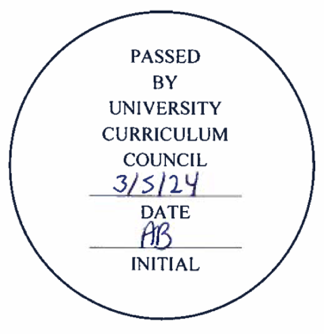 University Curriculum Council Approved Courses March 5, 2024*Were there any conditional BRICKS approvals this month, they would be in red italic. NEW COURSES COURSE CHANGES COURSE DEACTIVATIONS CARS 2160: War and Society in Ancient Greece and Rome MUS 1780: Computer Skills for Musicians MUS 3749/5749: English and International Phonetic Alphabet for Singers MUS 3751/5751: Italian for Singers MUS 3752/5752: German for Singers MUS 3753/5753: French for Singers PRHT 6941: Research Seminar in Recreation and Leisure College Course BRICKS Arts & Sciences BIOS 4800/5800: Wildlife Responses to Climate Change   CAPArts & Sciences PHYS 4941: Undergraduate Research   BLD [CAP]Business SASM 4600/5600: Advanced Sport Analytics Fine Arts FILM 2140: Principles of Screenwriting Fine Arts FILM 4770: Feature Screenwriting II Fine Arts FILM 5610: Crewing Practicum Fine Arts FILM 6850: Thesis Production Seminar Fine Arts MUS 3755/5755: German and French for Singers Fine Arts MUS 4586/5586: Anatomy and Physiology of Voice Fine Arts MUS 5585: Voice Pedagogy II Fine Arts MUS 6932: Project in Voice Pedagogy Health Sciences & Professions CFS 4680: Transitions in Development: Young Adulthood Health Sciences & Professions HLTH 6003: Public Health Communication and Management Health Sciences & Professions HSLS 6510: Medical Speech-Language Pathology Patton EDLE 6815: Mission, Vision, and District Improvement Patton EDLE 6825: School District Operations and Management Patton EDLE 6835: Education Policy, Advocacy, and District Governance Patton EDLE 6845: School District Community and Public Relations EDLE 6910: Superintendent Internship Russ ENGT 1011: Introduction to Semiconductor Manufacturing Russ PHYS 2304 / EE 2304: Introduction to Semiconductor Technology Russ PHYS 3303 / EE 3303: Electronic Materials and Semiconductor Devices University  UC 2110: Determining Your Major and Career Pathway BLD College Course BRICKS Changes Arts & Sciences ANTH 3020: Media Anthropology BDP Desc, LOs, Course Topics info; add BRICKS component Arts & Sciences BIOS 1000: Animal Diversity [PNS/ T2NS] Desc, LOs; add Course Topics info Arts & Sciences GEOG 3600/5600: Principles of Cartography Name, desc, LOs; add Course Topics info Arts & Sciences GEOG 4740/5740: GIS Programming with Python Name, desc, LOs; add Course Topics info Arts & Sciences LING 4941: Directed Research in Linguistics [BLD] Desc, LOs, prereq, Course Topics info; add BRICKS designation Arts & Sciences POLS 4901/5901: Special Topics in American Politics Desc, LOs, prereq, Course Topics info Arts & Sciences POLS 4902/5902: Special Topics in Law and Politics Desc, LOs, prereq, Course Topics info Arts & Sciences POLS 4903/5903: Special Topics in Political Theory Desc, LOs, prereq, Course Topics info POLS 4904/5904: Special Topics in International Relations Desc, LOs, prereq, Course Topics info POLS 4905/5905: Special Topics in Comparative Politics Desc, LOs, prereq, Course Topics info Fine Arts ART 2120: Visual Creative Coding and Computing for Artists I Name (from Creative Coding for Artists I) Fine Arts ART 2720: Painting: Digital Modes Name (from Painting: Alternative Digital Modes), desc, LOs, prereqs, Course Topics info Fine Arts ART 3120: Visual Creative Coding and Computing for Artists II Name (from Creative Coding for Artists II) Fine Arts FAR 5403: The Artist in Healthcare Prereq change. EXPEDITE Fine Arts MUS 3750/5750: English and Italian Diction for Singers Desc, LOs, prereq; add Texts, KGFs Fine Arts MUS 4585/5584->MUS  4585: Vocal Pedagogy Desc, LOs. Remove grad dual-list. Add Texts, KGFs.  Fine Arts MUS 4585/5584->MUS 5584: Voice Pedagogy I Name, desc, LOs; add Texts, KGFs Health Sciences & Professions HLTH 6030: Operations Management in Healthcare Name, desc, LOs, Texts Health Sciences & Professions HLTH 6100: Evaluation and Quality Improvement in Healthcare Sht name, LOs; add Course Topics info Health Sciences & Professions HLTH 6380: Strategic Planning for Health Care Name, desc, LOs, prereqs, Course Topics info Health Sciences & Professions NUTR 4200/5200: Experimental Foods [Cap] Prereq Health Sciences & Professions SW 3870: Research Methods in Social Work Desc, LOs, prereq; add Texts, KGFs Health Sciences & Professions SW 4802: Social Work Practice II[Cap/ T3E]Desc, LOs, Course Topic infoHealth Sciences & Professions SW 4921: Field Seminar I Desc, cr hrs (2->3), LOs, topics; add Texts, KGFs SW 4922: Field Seminar II Desc, cr hrs (2->3), LOs, topics; add Texts, KGFs SW 4923: Field Practicum I[BLD]Desc, LOs, KGFsSW 4924: Field Practicum II[BLD]Desc, LOs; add Course Topics infoSW 5601: Social Work History and Policy Name, desc, LOs, Topics; add Texts, KGFs SW 5602: Social Policy Advocacy Name, desc, LOs, Topics; add Texts, KGFs SW 5801: Social Work Practice I: Foundations of Practice Desc, LOs, Topics; add Texts, KGFs SW 6810: Advanced Social Work Assessment Desc, LOs, Course Topics info SW 6811: Direct Practice with Children, Adolescents, and Families Name, desc, LOs, prefeqs, Topics; add Texts, KGFs SW 6812: Direct Practice with Adults and Groups Name, desc, LOs; add Course Topics info Patton ECEE 2301: Integrated Curriculum in Early Childhood Prereq Patton ECEE 3610: Guidance and Classroom Management Prereq Patton EDCP 5210: College Student Development: Theory with Practice Cr Hrs 4->3, LOs, Course Topics info Patton EDCP 6300: The Helping Relationship in Higher Education Cr hrs 4->3 Patton EDCS 5090 ->EDLE 5090: Education and the Democratic Community Prefix, desc, LOs, Course Topics info Patton EDLE 5910: Educational Leadership Internship I Name, desc, cr hrs (variable->2), LOs, contact hrs; add Course Topics info Patton EDLE 5911: Educational Leadership Internship II Name, desc, cr hrs (variable->2), LOs, contact hrs; add Course Topics info EDLE 6110: Law for Educational Leaders Name, desc, cr hrs (variable->2), LOs, contact hrs, Course Topics info EDLE 6610: School-Community Relations and Education Policy LOs, prereq, KGFs EDLE 6980: Educational Leadership Data Gathering Portfolio Desc, LOs, prereq, Course Topics info PRHT 6010: Trends and Global Issues in Parks, Recreation, Hospitality, and Tourism Name, desc, LOs; add Course Topics info PRHT 6020: Social Foundations of Parks, Recreation, Hospitality, and Tourism Name, desc, LOs, Course Topics info PRHT 6080: Research Methods in Parks, Recreation, Hospitality, and Tourism  Name, desc, LOs, Course Topics info; remove lab component PRHT 6900: Special Topics in Parks, Recreation, Hospitality, and Tourism Name, desc, LOs; add Course Topics info PRHT 6920: Practicum Desc, LOs; add Course Topics info PRHT 6940: Research Dynamics: Planning and Implementation of Research Process Name, desc, LOs, Course Topics info REC 5901->4901/5901: Instructional Experience LOs, clinical component hrs, Course Topics info; add dual-list Russ ETM 4100->ETM 4100/5100: Executive Data Visualization Add dual-list University  HC 2401: OHIO Honors Engagement Lab  BLD Desc, GEC, LOs, KGFs; add BRICKS component 